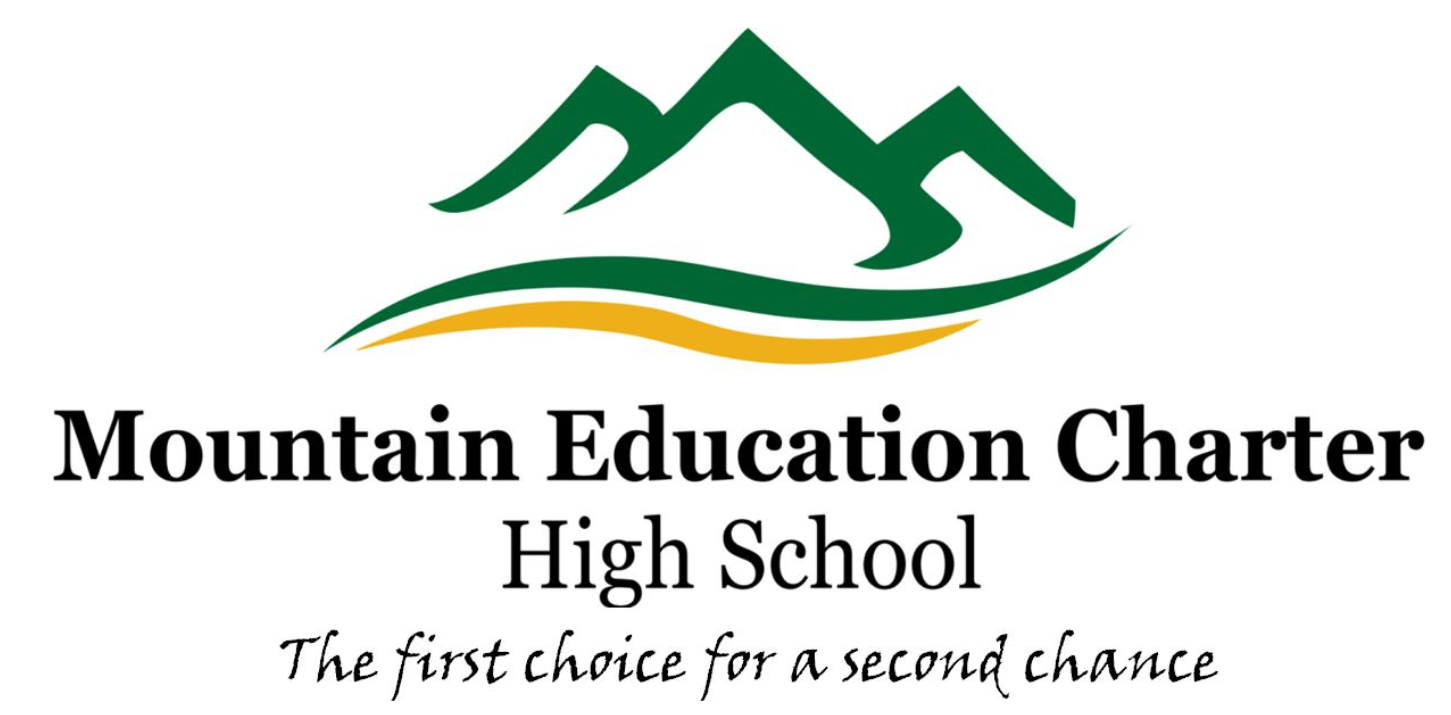 CTAE-Work Based Learning I		                       00.7114030
(Sept 2022)Student Name __________________________________________	IS         OS
								           	             (Circle One)Work Based Learning I     FINAL GRADE________Portfolios (Job Ready Career Skills)  User Name:  ____________________________________                                                                            Password:  _____________________________________DateModulesChecklistJOB READY CAREER SKILLSJOB READY CAREER SKILLSWorkplace Ethics:  Demonstrating Good Work EthicsWorkplace Ethics:  Maintaining HonestyPersonal Characteristics:  Showing DependabilityPersonal Characteristics:  Handling CriticismEmployer Expectations:  Behaviors Employers ExpectEmployer Expectations:  Objectionable BehaviorsTime Management:  Managing TimeTime Management:  Overcoming ProcrastinationCustomer Service:  Interacting with CustomersCustomer Service:  Handling Customer ComplaintsOn-the-Job Etiquette:  Using Professional MannersPerson-to-Person Etiquette:  Showing PolitenessPerson-to-Person Etiquette:  Interacting with Your BossCell Phone and Internet Etiquette:  Cell Phone EtiquetteCommunicating at Work:  Giving and Receiving FeedbackCommunicating at Work:  Handling AngerPresenting Yourself:  Looking ProfessionalPresenting Yourself:  Accepting CriticismComparing Virtual, Hybrid, and Centralized WorkWhen Given the Choice of Hybrid or Virtual WorkRole of Communications in a Hybrid EnvironmentJob Ready Career Skills Average (30%)Time Sheet (30%)Employer Evaluation (30%)Meeting Grade (10%)